First meeting of the Plastic Waste Partnership working groupBeau Vallon, Mahe, Seychelles2-5 March 2020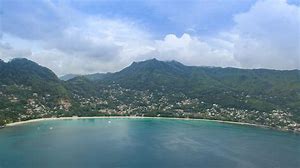 Practical Information for ParticipantsI. General The first meeting of the Plastic Waste Partnership working group is scheduled to be held from 2 to 5 March 2020 at the Savoy Seychelles Resort & Spa, on Mahe Island, 400 Beau Vallon, Seychelles.The meeting will be opened at 9 a.m. on Monday 2 March 2020 and is scheduled to finish by 5 p.m. on Thursday, 5 March 2020. The meeting is organized in close cooperation with the Basel Convention Regional Centre in Pretoria, South Africa and with generous financial support of the governments of Canada, Japan, Norway, Switzerland and the Seychelles.II. Registration and identification badges Registration for the workshop will be open from 8 a.m. on Monday 2 March at the Savoy Seychelles Resort & Spa.  Please follow the signs or ask for the meeting room for the Plastic Waste Partnership working group.For identification and security reasons, all participants are requested to wear their meeting badges at all times during meeting. III. Visa requirements Participants are responsible for obtaining any necessary visa for entering the Seychelles as well as any transit visa. Please check the Government of Seychelles website for information on visa requirements: http://www.mfa.gov.sc/static.php?content_id=1.  Should you require any assistance with your visa application, or need an invitation letter from the Government of Seychelles, please contact:Nanette Laure (Mrs)Basel Convention National Focal PointDirector General Waste Enforcement and Permit DivisionDepartment of EnvironmentMinistry of Environment, Energy and Climate Change Email: n.laure@env.gov.sc Tel: +248 4 670 567 Mobile: +248 2 722 896 Lydia Asba (Mrs)Private Secretary to the Principal SecretaryDepartment of EnvironmentMinistry of Environment, Energy and Climate ChangeE-mail Address: l.asba@gov.scTel:    Office + 248 4 670 512Mobile: + 248 2 722 178Fax:  + 248 4 610 638Rita Lesperance (Mrs)Senior office AssistantWaste Enforcement and Permit DivisionDepartment of EnvironmentMinistry of Environment, Energy and Climate Change Email: r.lesperance@env.gov.scTel: +248 4 670 567 Mobile: +248 2 722 205IV. Health requirements for visiting Seychelles There is no yellow fever (YF) in Seychelles and as a precaution, a valid yellow fever vaccination certificate is required from travelers over 1 year of age who come from or who have passed through a country or area where yellow fever is endemic within the preceding 6 days.For additional information please visit   http://www.health.gov.sc/.You will be asked to fill a small section on the arrival form that will be handed over at the airport immigration desk.V. InsuranceParticipants are expected to make their own arrangements for insurance against accidents, if so desired (recommended).The United Nations, the Basel Convention Regional Centre and the Government of Seychelles accept no responsibility for the death, illness or injury of any participant in a meeting which is not attributable to the performance of services on behalf of the United Nations. You are fully responsible for any expenses incurred as a result of such events and for arranging, at your expense, such life, health, travel and other forms of insurance as you may consider appropriate covering the period of your attendance at the above meeting.VI. Airport transportation The Government of Seychelles is kindly offering an airport pick-up and drop-off service for all meeting participants who provide their flight details in advance of the meeting.  For funded participants, your flight details will automatically be passed to the Government and your airport transfers will be booked.  For non-funded participants, kindly send your flight details and accommodation information to Mrs. Nanette Laure, Mrs. Lydia Asba and Mrs. Rita Lesperance (details provided above) should you wish to have an airport transfer. It is advisable that after the completion of immigration procedures you look for the sign board “Plastic Waste Partnership working group meeting”. VII. Hotel accommodation All participants, whether funded or non-funded, are required to book their own hotel accommodation. Funded participants should note that the applicable Daily Subsistence Allowance for this location in the Seychelles is USD 301.Kindly find following a list of hotels close to the meeting venue:Savoy Seychelles Resort and Spa (Meeting venue) https://savoy.sc/Coral Strand Smart Choice Hotel https://coralstrand.com/ Berjaya Beau Vallon Bay https://www.berjayahotel.com/ Hanneman Holiday Residence http://www.hanneman-seychelles.com/ Sables D’Or Luxury Apartments https://www.sables-dor.sc/ Coco D’Or Hotel https://www.cocodor.sc/ VIII. Lunch
Lunches from 2 to 5 March will be provided for all participants at the meeting venue. IX. Field tripOn the afternoon of Wednesday 4 March, a field trip is planned.  Participants are recommended to pack comfortable, light clothing (e.g. shorts) and comfortable walking shoes (e.g. sneakers).X. CurrencyThe currency in the Seychelles is the Seychellois Rupee.As at 22 January 2020, 1 Seychellois Rupee = 0.073 USDXI. Electricity plugsThe voltage used in Seychelles is 240V and the electrical frequency is 50Hz.XII. Information about the SeychellesInformation about visiting the Seychelles is available at: https://www.seychelles.travel/enhttps://www.lonelyplanet.com/seychelles XIII. WeatherIn March, the average temperature varies between 26°C and 30°C with a moderate chance of rain.XIV. Further informationFor further information about visiting the Seychelles, please contact Mrs. Nanette Laure:Basel Convention National Focal PointDirector General Waste Enforcement and Permit DivisionDepartment of EnvironmentMinistry of Environment, Energy and Climate Change Email: n.laure@env.gov.sc Tel: +248 4 670 567 Mobile: +248 2 722 896 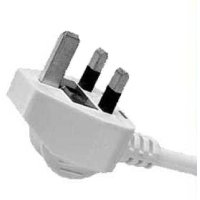 Plug Type G 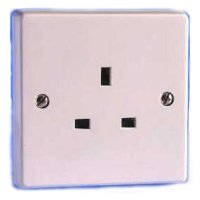 Outlet Type G 